Open WF Orientation video, in lower righthand corner look for “Settings icon Select “Settings” icon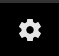 Select “Subtitles/CC” 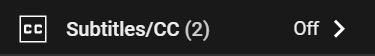 Select “English (auto-generated)”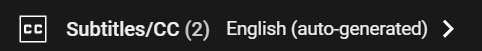 Once that is set, select “Subtitles/CC” againSelect “Auto-translate” 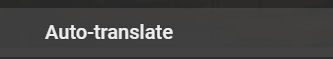 Select preferred language from the auto-translate list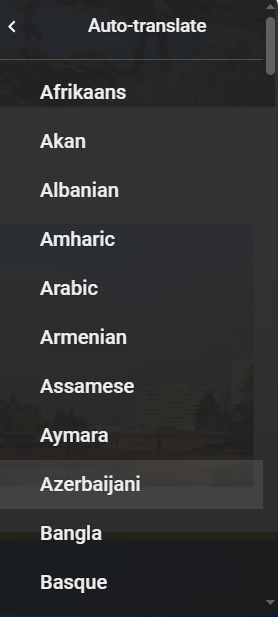 Then play video from beginning and ensure preferred language is showing up as closed captions for client viewing. 